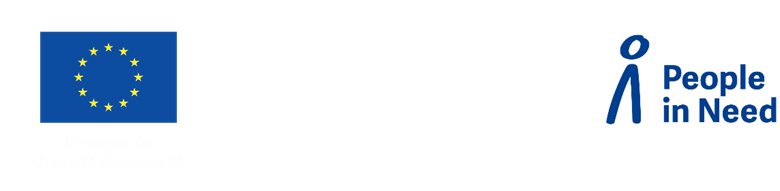 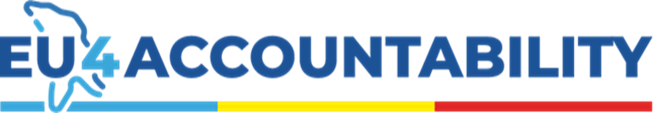 Приложение № 1К Положению о партисипативном (гражданском) бюджетированииФормуляр заявки по проекту, финансируемому в рамках партисипативного (гражданского) бюджетированияКонтактные данные индикативной группыОбщая информация о проектеПрезентация проекта (вкратце описать цель, мероприятия и ожидаемые результаты проекта)Цели и значимость/польза проектаПольза проекта (какие потребности решит проект и чем он важен)Общая цель проекта (чего предполагается добиться в результате внедрения проекта)Специфические задачи проекта (какие шаги будут предприняты для достижения общей цели) План действийУстойчивость реализации проекта (каким образом будет обеспечена дальнейшее существеннее инвестиционного объекта)Примерный бюджет проектаСписок членов инициативной группыФамилия, ИмяДомашний адресНомер телефонаАдрес электронной почтыЛидер инициативнойгруппыАльтернативное контактное лицоНазвание проектаМесто внедрения проектаСроки осуществления проекта(дата начала и завершения)Общая стоимость проектаВклад бенефициара№Наименование мероприятияПериод внедренияОписание мероприятияБюджетнаялинияНаименование работ,материалови пр.Единица измеренияКоличество единицСтоимостьоднойединицы(MDL)Всего расходов(MDL)Вкладпримэрии(MDL)Вкладзаявителя(MDL)Пример: Благоустройство территорииРасчистка территории от бытового и строительного мусораМ2250501250012000500Всего по проектуВсего по проекту№Фамилия, имяАдресТелефонПодпись1.2.3.4.5.6.7.8.9.10.11.12.13.14.15.